§3601.  Apportionment of damages or benefitsWhenever the city government lays out any new street or public way, or widens or otherwise alters or discontinues any street or way in a city, and decides that any persons or corporations are entitled to damage therefor, and estimates the amount thereof to each in the manner provided by law, it may apportion the damages so estimated and allowed, or such part thereof as to it seems just, upon the lots adjacent to and bounded on such street or way, other than those for which damages are allowed, in such proportions as in its opinion such lots are benefited or made more valuable by such laying out or widening, alteration or discontinuance, not exceeding in case of any lot the amount of such benefit, but the whole assessment shall not exceed the damages so allowed. Before such assessment is made, notice shall be given to all persons interested of a hearing before said city government, at a time and place specified, which notice shall be published in some newspaper in said city at least one week before said hearing.The State of Maine claims a copyright in its codified statutes. If you intend to republish this material, we require that you include the following disclaimer in your publication:All copyrights and other rights to statutory text are reserved by the State of Maine. The text included in this publication reflects changes made through the First Regular and First Special Session of the 131st Maine Legislature and is current through November 1. 2023
                    . The text is subject to change without notice. It is a version that has not been officially certified by the Secretary of State. Refer to the Maine Revised Statutes Annotated and supplements for certified text.
                The Office of the Revisor of Statutes also requests that you send us one copy of any statutory publication you may produce. Our goal is not to restrict publishing activity, but to keep track of who is publishing what, to identify any needless duplication and to preserve the State's copyright rights.PLEASE NOTE: The Revisor's Office cannot perform research for or provide legal advice or interpretation of Maine law to the public. If you need legal assistance, please contact a qualified attorney.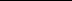 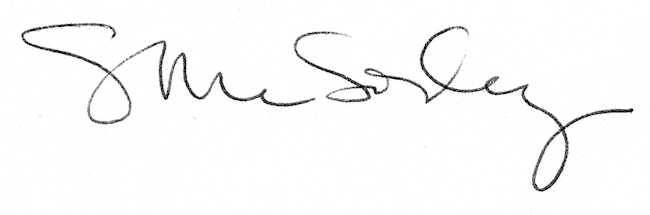 